Förderverein Freiwillige Feuerwehr Langwedel e.V.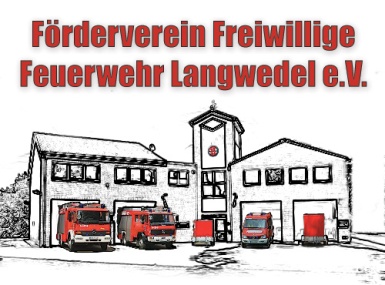 BeitrittserklärungVor- und Nachnahme bzw.Firmenbezeichnung		:……………………………………………………………………………………………………...................................................................Straße, Postfach		:…………………………………………………………………………………………………………………………………………………………………….Postleitzahl, Wohnort		:…………………………………………………………………………………………………………………………………………………………………….Geburtsdatum		:…………………………………………………………………………………………………………………………………………………………………….Hiermit trete/n ich/wir dem „ Förderverein Freiwillige Feuerwehr Langwedel e. V. als□      Privatperson ( en ) bei. Meinen/unseren jährlichen Förderbeitrag setze(n) ich/wir auf z. Zt. ………………….. Euro fest.( Mindestförderbeitrag pro Person  60,00 € ) .□      Einzelfirma ( oder Personengesellschaft ) bei. Meinen/unseren jährlichen Förderbeitrag setze(n) ich/wir auf z. Zt. ………………….. Euro fest.	  ( Mindestförderbeitrag pro Firma/Gesellschaft  120,00 € ) bei.Der Verein ist vom Finanzamt als gemeinnütziger Verein anerkannt.	Als Spendenbescheinigung gegenüber dem Finanzamt gilt die Buchung auf Ihrem jeweiligen Kontoauszug ( bis zu einer Summe 	von € 200,00 ). Dabei muss deutlich der Verwendungszweck „ Spende „ erkennbar sein.	Bei Beträgen darüber, stellen wir gern eine Spendenquittung aus.Ich/wir bin (sind) damit einverstanden, dass meine/unsere persönlichen Daten ausschließlich zu Zwecken der Vereinsverwaltung erfasst werden. Der Inhalt der Satzung ist mir bekannt, ein Exemplar wird mir/uns zugestellt.Langwedel, den_________________________                    __________________________________________________________________                                                                                                                                                                  Unterschrift(en)	Die Zahlungen der Jahresbeiträge/Spenden sollen Erfolgen :  ( Zutreffendes bitte ankreuzen )□     per EinzugsermächtigungHiermit ermächtige(n) ich/wir, jederzeit widerruflich, den Förderverein der Freiwilligen Feuerwehr Langwedel e. V. , den jährlichen Beitrag / die jährliche Spende als förderndes Mitglied zu Lasten des folgenden Kontos mittels SEPA-Lastschrift einzuziehen ( bei Eintritt sofort, in den folgenden Jahren jeweils zwischen der 3. Und 4. Kalenderwoche ) : Unsere Gläubiger – Identifikationsnummer im SEPA-Lastschriftverfahren lautet : ________________________________________________Gültig bei SEPA-Lastschriftverfahren : das Lastschriftmandat wird nachgetragen und lautet :………………………………………………………………………….Kontoinhaber:………………………………………….......................................	Kreditinstitut ……………………………………………………………………………BIC – Code (Bankleitzahl)……………………………………………..	IBAN – Konto-Nr.:………………………………….…………………………………………………..Unterschrift des Kontoinhabers (wenn nicht identisch mit obigem Mitglied)……………………………………………………………………………………………………□  per Überweisung auf das Vereinskonto :       Förderverein Freiwillige Feuerwehr Langwedel e.V.        Kreissparkasse Verden	IBAN-Kto.Nr. : DE 71 2915 2670 0020 3231 50	BIC : BRLADE21VERFörderverein Freiwillige	1. Vorsitzender  Kai Boie		Kassenwart  Sascha HoltkampFeuerwehr			In den Wischen 12			Mittelweg 10aLangwedel e.V.		27299 Langwedel			27299 Langwedel			Tel.: 0151-25320725			Tel.: 0160-96742158